INDIVIDUELL ANMÄLAN - KRETSMÄSTERSKAP FÄLTSKJUTNING VPG B
SÖNDAGEN DEN 2 JUNI 2019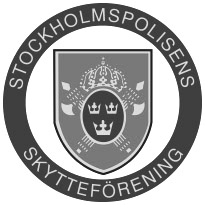 
För giltiga vapenbeteckningar se här.
Antal 	    mästerskapsavgifter à 150 kr	=       Insättes på Stockholmspolisens pg 19 14 14-2 i samband med anmälan.Anmälan ska vara föreningen tillhanda senast 17 maj 2019E-mail:	annie@spolskytte.se
LAGANMÄLAN - KRETSMÄSTERSKAP FÄLTSKJUTNING VPG B
SÖNDAGEN DEN 2 JUNI 2019Lagtävling Antal 	    lagavgifter à 100kr 	=       Insättes på Stockholmspolisens pg 19 14 14-2 i samband med anmälan.Anmälan ska vara föreningen tillhanda senast 17 maj 2019E-mail:	annie@spolskytte.seFöreningens namn:Kontaktperson:Kontaktperson:Adress:Tel:Fax:Postadress:E-post:E-post:Förnamn  Efternamn Skriv EN start på varje rad!PistolkortsnrVapen-beteckn.Lag-skytt   Arrangörens anteckningarFöreningens namn:Kontaktperson: Lag 1 Lag 1 Lag 2 Lag 2 Lag 3 Lag 3111222333Res 1Res 1Res 1Res 2Res 2Res 2